SPECIAL TRANSPORT PERMIT FEES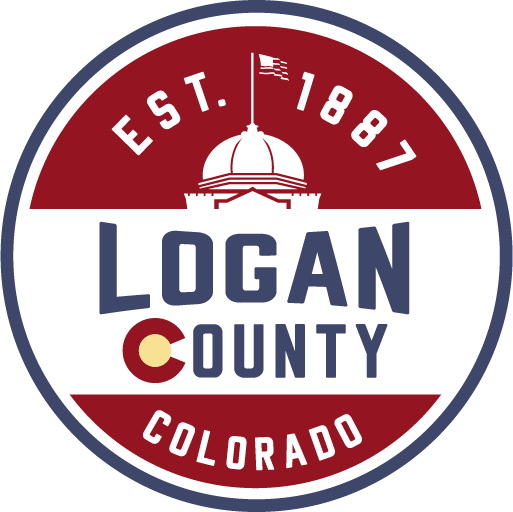 Over-length, over-width and over-height permits on loads or vehicles which do not exceed legal gross weight limitsAnnual Permit			$250 per vehicleSingle Trip Permit		$  15 per vehicleOverweight permits for vehicles plus load exceeding legal gross weight limits up to 200,000 lbs.Annual Permit 			$400 per vehicleSingle Trip Permit			$15 + $5 per axleSpecial permits for structural, oversize or overweight moves requiring extraordinary action or moves involving weight in excess of 200,000 lbs.Single Trip Permit			$125 per vehicle + any cost incurred formoves requiring extraordinary actions on the part of the county.Note:  Overweight rules for the state of Colorado are as follows:              85,000 lbs./non-interstate & 80,000 lbs./interstate